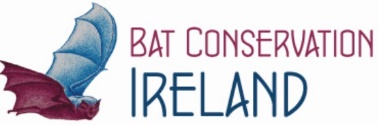 The Bat Conservation Ireland AwardPrize Fund €1,500Sponsored by Bat Conservation IrelandEntry FormEntries should be emailed to admin@batconservationireland.orgTown Name:Group Name:Group Contact:Postal Address:Telephone:Email:Image Description(300-350 words)You must also attach (small file-sized) a sketch, drawing or illustration of your proposed image.Proposed location:Proposed dimensions:Proposed Completion of Project (timeline)Collaboration:Please list any schools, community groups, organisations and individuals who have collaborated on this submissionSigned on behalf of Group:Date: